Анонс териниговых встречПодростковый коллектив – это своеобразный «полигон», на котором обрабатываются и усваиваются мужские и женские социальные роли, формируется социально ответственное поведение. Ключ к этому – общение. Так и будем действовать!Что? Анонс трениговых встреч в сентябре для подростков 11-13 лет в рамках проекта «Школьному буллингу – нет!».Где? Гимназия № 96Когда? 14.10 – каждый четверг в кабинете №412 сентября – тренинг «Чужой среди своих»19 сентября – сказкотерапевтический тренинг «Три четверти»- о взрослении в буллинге».26 сентября – психологические игры «Мы умеем общаться!»Педагог-психолог МБОУ Гимназии № 96 Деордиева Инна Александровна 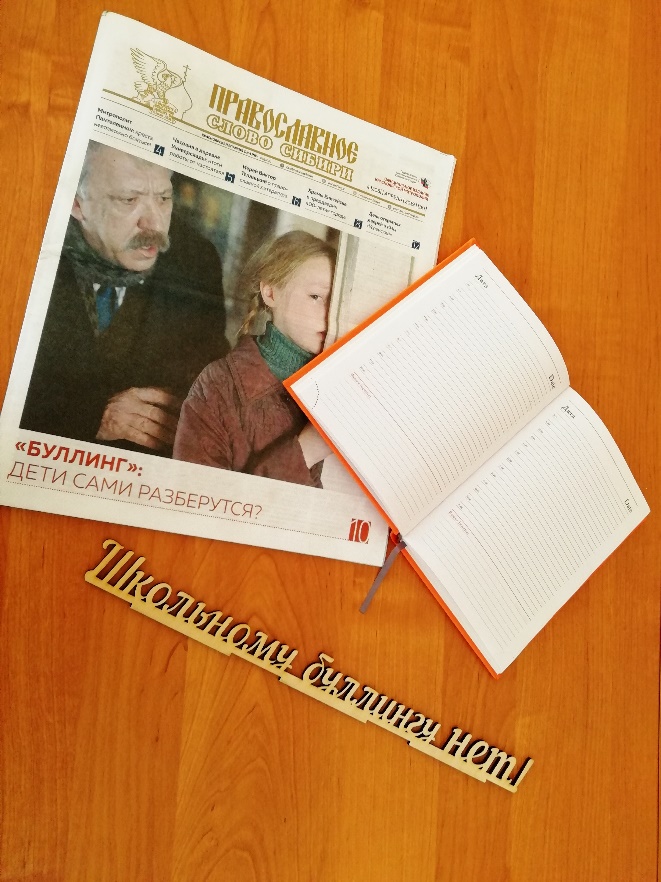 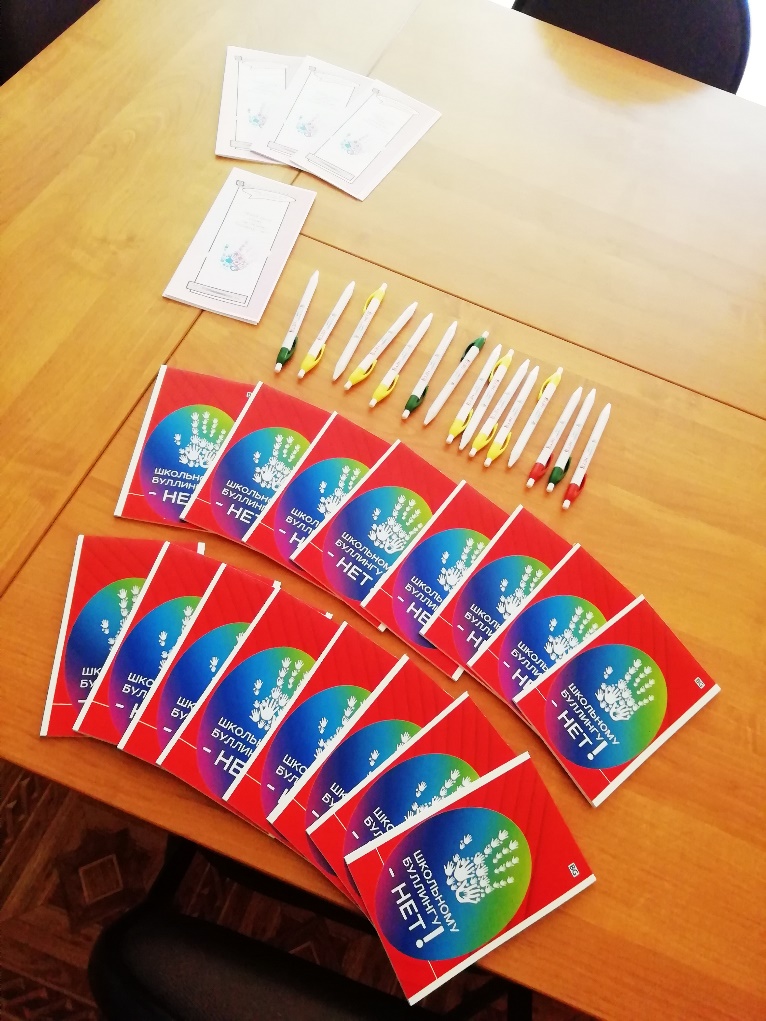 